Научно - исследовательская  работаТема: «Чай в пакетиках: за или против»                                                                                         Выполнил: Буркин Михаил                                                                                         учащийся 1 «А» класса                                                                                          МОУ «СОШ №57»                                                                                          Научный руководитель:                                                                                            Аникина А. А. Саратов, 2017 г.Содержание:Введение.Что такое чай и история его появления.Результаты анкетирования «Чай в жизни человека».Показатели качества чая.Заключение.ВведениеЧай горячий ароматный,И на вкус весьма приятный.От недуга исцеляет И усталость прогоняетСилы новые даетИ друзей за стол зоветС благодарностью весь мирСлавит чудо-эликсир!!!В моей семье все часто пьют чай. Когда я приезжаю к дедушке и бабушке у них всегда заварен листовой чай, дома же с мамой  мы чаще всего пьем пакетированный. Бабушка не одобряет наши предпочтения, утверждая, что чай в пакетиках некачественный, а значит, не приносит пользы. Я решил исследовать данную проблему.Цель моей работы - выявить влияние структуры заварки на качество чая.Гипотеза: я предположил, что листовой чай лучше пакетированного не только по своим вкусовым качествам, но и более качественный, не содержащий красителей.Задачи исследования:изучить историю чая;выяснить, что является  показателем качества чая;провести опрос среди одноклассников и их родителей.Методы исследования:сбор информации (работа с научной литературой); наблюдение;опытно- исследовательская работа;анкетирование.Что такое чай и история его появления.Вряд ли можно встретить современного человека, который бы не пил чай, самый распространенный напиток на земном шаре. Его пьют во всех частях света.Откуда возникло это слово и что оно обозначает?Под словом « чай» мы обычно подразумеваем и напиток и чашку чая, и сухой чай - пачку, и само чайное растение, куст чая.Из словаря Ожегова я выяснил, что под словом чай принято считать, любой настой из заваренных, сушеных листьев или плодов какого-нибудь растения или ягод.С точки зрения производства, чаем  является сам лист чайного куста рода Камелия семейства чайных (камелия китайская), обработанный и подготовленный для приготовления напитка. Подготовка включает предварительную сушку               ( вяление); скручивание, окисление и окончательную сушку.Есть китайская легенда, согласно которой чудесный напиток был открыт китайским императором Шэнь Нуном( 2737- 2697 г. до н.э.).Он был знатоком природы, основателем сельского хозяйства и земледелия, любил изучать свойства различных растений и много путешествовал. При этом в целях гигиены употреблял только кипяченую воду.Однажды в походе он отдыхал под тенистым деревом и дожидался, когда вскипит вода в котле над костром. Подувший ветер занес в котел несколько листьев с дерева, которое оказалось - чайным и они придали воде необычный вкус, понравившийся императору. Более того утолив жажду этим напитком, он почувствовал такой прилив бодрости, что отправился в путь раньше назначенного времени. Вслед за этим император занялся изучением необычных свойств чайного листа, стал пользоваться его настоем и тем положил начало культуре чайного напитка.На Руси « заморская травка» появилась лишь в 1638году. Московский посол Василий Старков привез в дар царю Михаилу Федоровичу Романову от монгольского Алтын – хана 64 кг чайного листа. Царь, по преданию отведав напиток, изрек: « Питие доброе, а когда привыкнешь, гораздо укусное» .Сначала чай пили при царском дворе в качестве лекарства и только в 1679 г. был заключен первый договор о постоянных поставках чая в Россию. Чай был дорогим напитком и был не по карману простому народу. Они пили его лишь в особых случаях. Поэтому и возникло такое выражение « чайком баловаться».По настоящему чай в России стал популярен в 19 веке. Его пили из самоваров с большим количеством сладостей. Русским чай понравился. В 18 веке в Туле были изобретены самовары для чая. Самовар - это еще и символ уюта, гостеприимства, радушного дома. С появлением самоваров роднится добрый обычай – собираться всей семьей за столом с кипящим самоваром. В России чаепитие стало не просто застольем, а особенным общественным мероприятием. За чашкой чая решались важные семейные дела, заключались торговые сделки, обсуждались политические дела.В России 15 декабря отмечается Международный праздник чая. Конечно такой вкусный, полезный, старинный напиток, заслуживает своего праздника. Мы с классом побывали в районной библиотеке на празднике чая. Работниками была подготовлена интересная программа с занимательными викторинами и загадками. Я узнал много нового, увлекательного и полезного для своей научной работы. И конечно закончилось это мероприятие веселым, дружным чаепитием!!!Результаты анкетирования «Чай в жизни человека»Я провел опрос среди одноклассников и их родителей. Было опрошено 56 человек, из них 28 детей и 28 взрослых. Получились следующие результаты.Любите ли Вы  чай?Я выяснил, что большинство и детей, и взрослых любят чай.Какой чай Вы чаще пьёте: пакетированный  или листовой?Я выяснил, что большинство пьют пакетированный чай. Так как это удобно и быстро.Как Вы считаете, в каком чае больше  красителей?Выяснили, что большинство считают листовой чай наиболее качественным, не содержащим красителей.Вывод: Многие люди, пытаясь сэкономить время, чаще пьют чай, заваривая пакетики. Но не многие догадываются о том, что вредят своему здоровью. В пакетиках в большинстве случаев, скрываются чайные листы низкого качества, а так же содержатся красители. Чтобы получать от чаепития максимум пользы для здоровья, надо листовой чай заваривать в чайнике. Для того чтобы чай был ароматнее, вкуснее и полезнее, в чайник можно добавить несколько листочков травы – мяты, мелиссы, смородины, душицы или просто кусочек сахара, а лучше всего ложечку качественного мёда.Показатели качества чаяИз научной литературы я узнал, что является показателями качества чая и решил провести исследование:Упаковка чаяОна должна быть целой, без повреждений. Идеальная упаковка – плотная банка. Хуже если чай упакован в картон. Любая упаковка сверху оборачивается пленкой, чтобы к чаю не примешивались посторонние запахи и не проникали сырость и пыль. Рассмотрев образцы чая в пакетиках и листовой «Гринфилд» и «Принцесса Нури высокогорный» я заметил, что наружная упаковка у них одинаковая – картонная коробка, сверху обтянутая плёнкой.Материал пакета, в который помещен чай.Внутри основной упаковки чай должен находиться еще и в фольгированном пакете. Листовой чай имеет такой пакет. Представленные образцы пакетированного чая либо не имели такого пакета, либо он не из фольги. Структура заварки.Я высыпал несколько видов заварки листового чая и из пакетика одной и той же марки. При рассмотрении заметил, что заварка из пакетика похожа на пыль, а листовой чай представляет собой скрученные листики, местами просматривались прожилки. После заваривания крупинки чая из пакетика не изменились, а листовой увеличился в размере, листья расправились.Вывод: по  структуре листовой чая выглядит более натурально, чем чай из пакетиков.4. Цвет чая.Цвет черного чая должен быть темным, почти черным.  Листовой чай соответствует этому показателю. Пакетированный чай имеет коричневый и немного бурый оттенки, значит качество его ниже.     В процессе эксперимента я заваривал листовой  и пакетированный чай одной марки. Запах, вкус и цвет получились разными.  Попробовал сам и предложил продегустировать всем членам семьи. Единогласно по вкусу пришелся листовой чай.     5. Наличие чайной пыли.В хорошем чае пыли быть почти не должно. Чем больше пыли, тем ниже качество. В рассыпном чае пыли оказалось немного. А в пакетированном я обнаружил большое количество чайной пыли.6. Наличие красителей.Я заварил листовой и пакетированный чай в воде комнатной температуры.Результат:  цвет воды с листовым чаем не изменился, листовой чай заваривается только при температуре от  90 до 100 градусов. Вода с пакетированным чаем приобрела небольшой оттенок. Вывод:  в пакетики с чаем добавляют красители.7. Крепление веревочки на пакетиках чая.К большинству пакетиков крепится нить, для удобства использования. Но это не всегда плюс, так как на некоторых пакетиках нить крепится металлической скрепкой. При заваривании чая, металл окисляется и может образовывать неприятный привкус. В рассыпчатом чае нет необходимости использовать подобные приспособления.По всем показателям кроме первого (там результаты были одинаковые) в моём исследовании лидировал листовой чай.Заключение.Моя гипотеза подтвердилась, изучив показатели качества чая, я узнал, что в чайном пакетике находятся не качественные сорта чая и содержится краситель, а листовой чай ароматнее, вкуснее и приносит большую пользу нашему организму.Чай прекрасный, полезный напиток, который утоляет жажду, снимает усталость, придает бодрость, поднимает настроение. Чаепитие сближает людей.За время работы над проектом, я узнал много нового и интересного о напитке, с которым мы сталкиваемся ежедневно. И теперь вечерами собираясь на кухне, за чашкой чая мы завариваем ароматный, листовой чай. Желаем и Вам приятного чаепития!!!Список использованной литературы: В. В. Похлёбкин. Чай, его история, свойства и употребление – М.: Вече, 2008. Чай: история чая, виды чая, заваривание чая, польза чая. – интернет – ресурс http://www.wild-mistress.ruКоробкина З.В. Товароведение и экспертиза вкусовых товаров. – М.: КолосС, 2003.Чай и чайная торговля в России и других государствах. Андрей Субботин. Санкт-Петербург: Издание А.Г. Кузнецова. Год: 1892 .Смоляр В. И. Рациональное питание. -- Киев: Наукова думка, 1991.Приложение 1.Изучение упаковки чая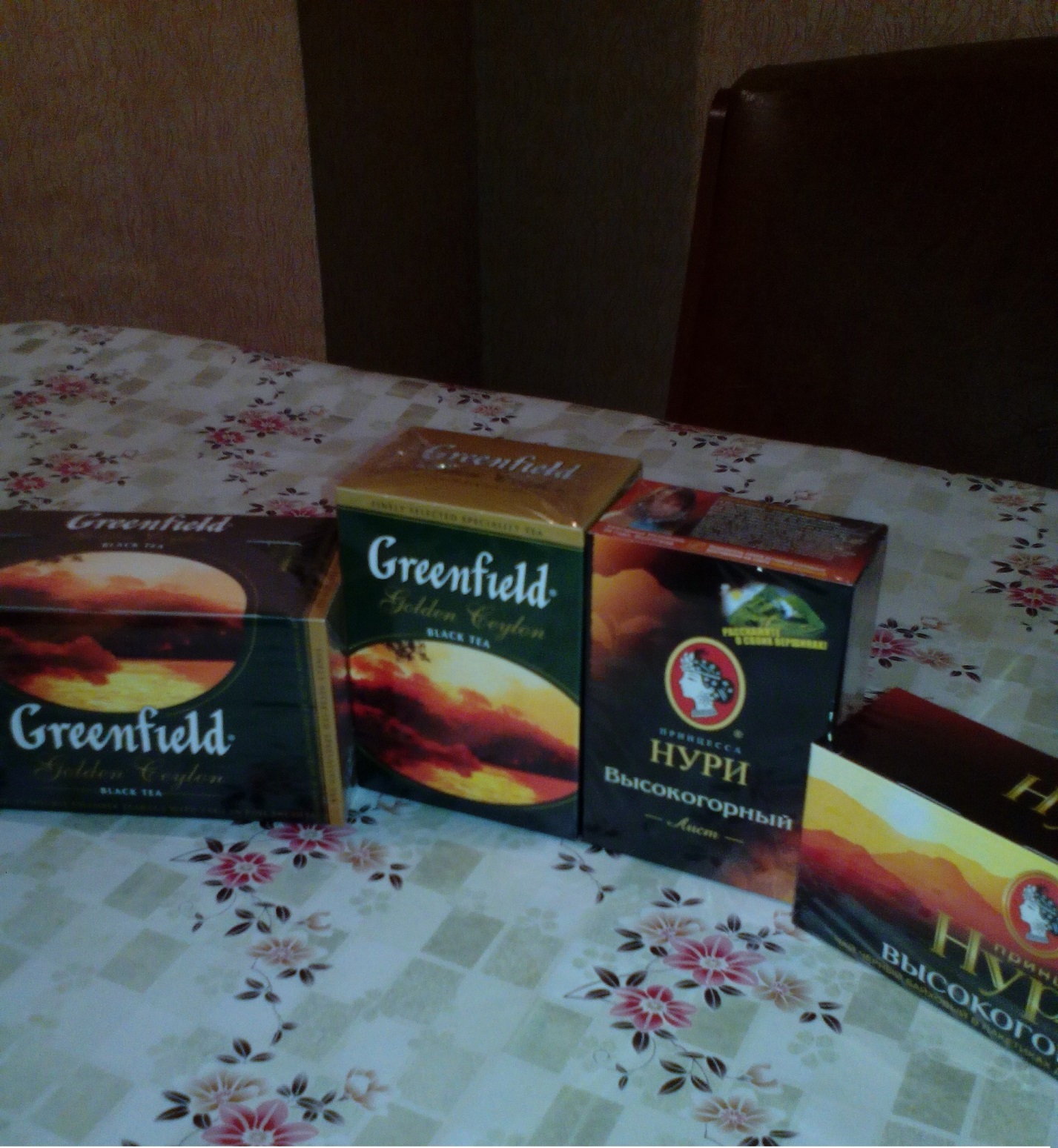 Приложение 2.Изучение материала пакета, в который помещен чай.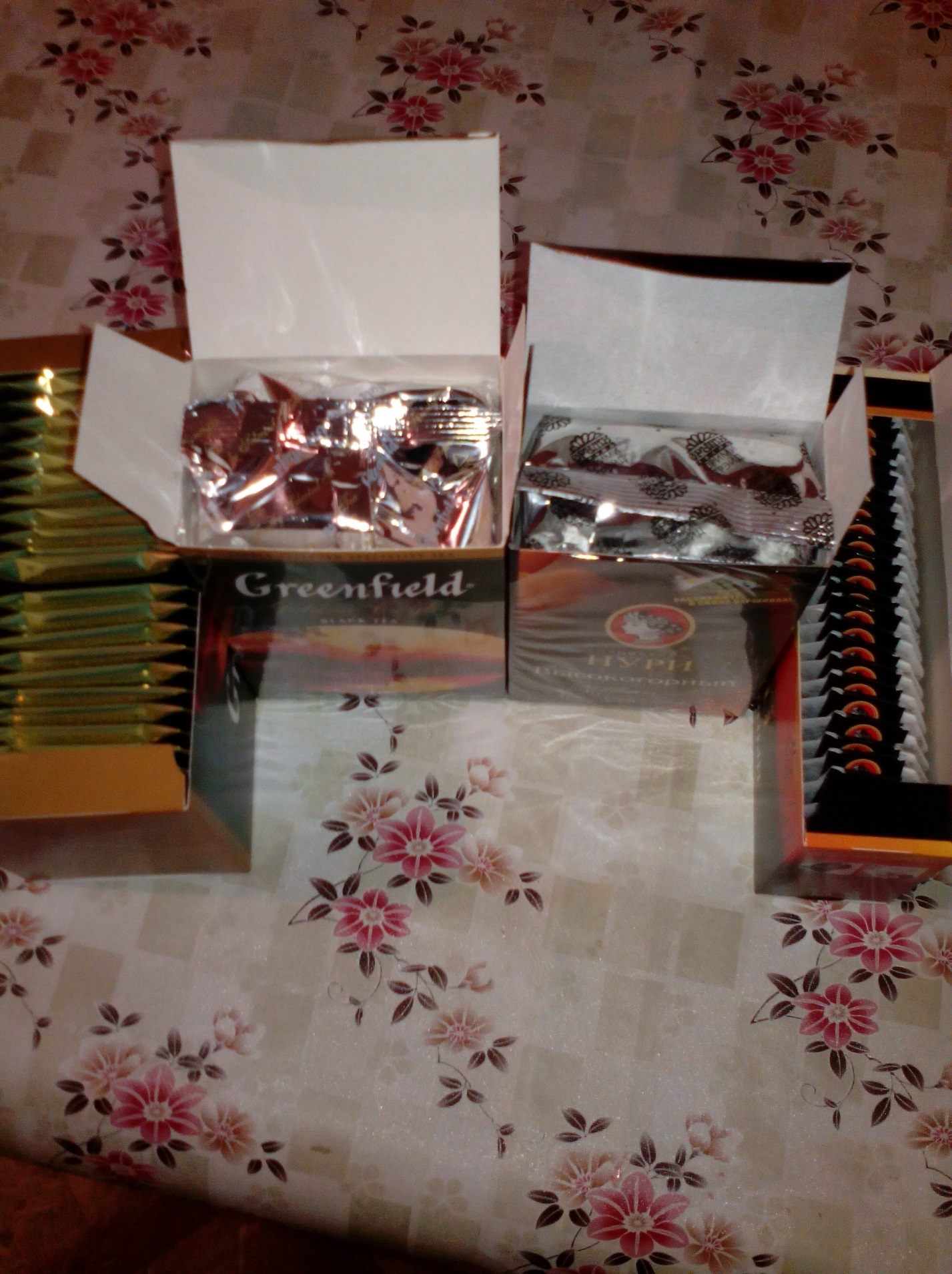 Приложение 3.Изучение структуры заварки. 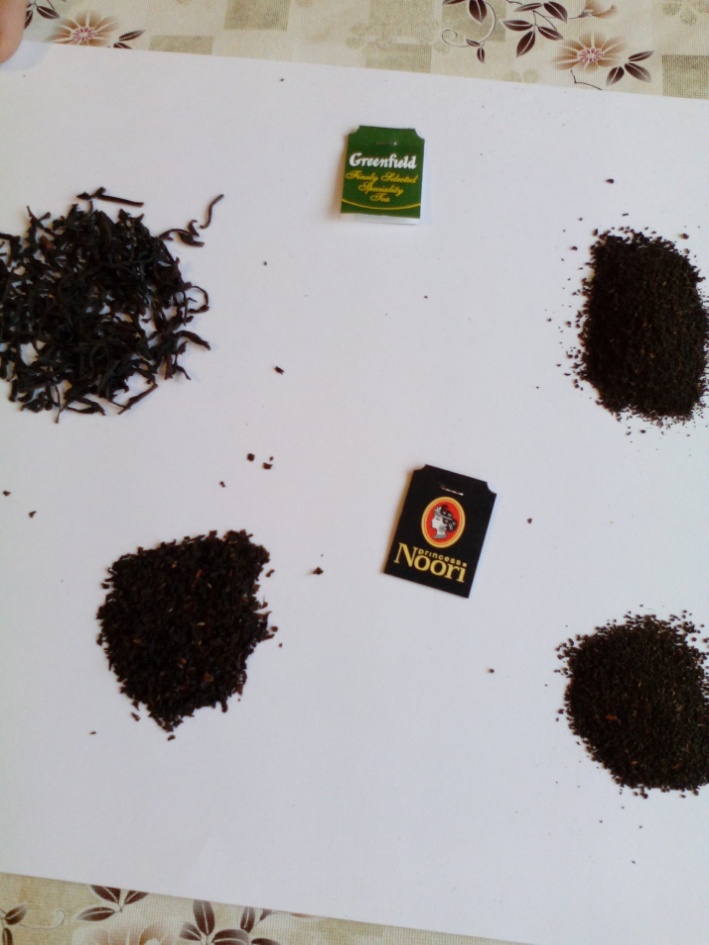 После заваривания: крупинки чая из пакетика не изменились //   рассыпной увеличился в размере,                                                                                                                       листья расправились     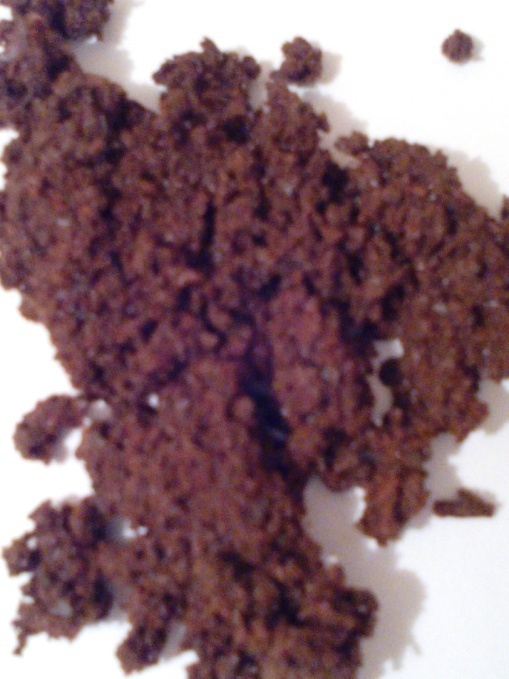 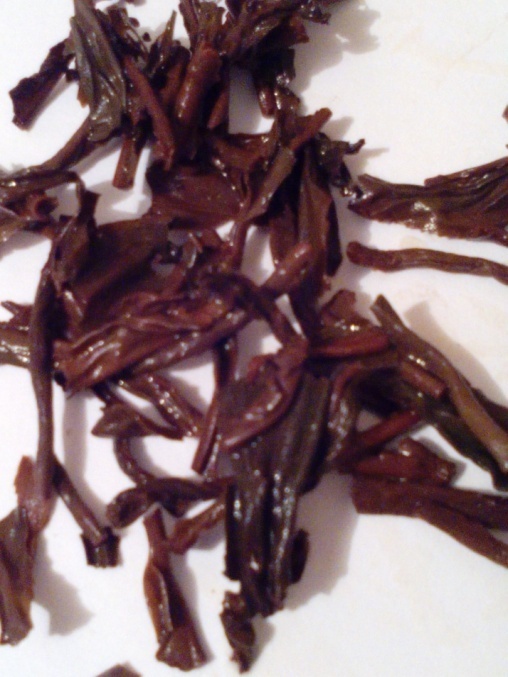 Приложение 4.Изучение цвета чая.листовой чай                                                       чай из пакетика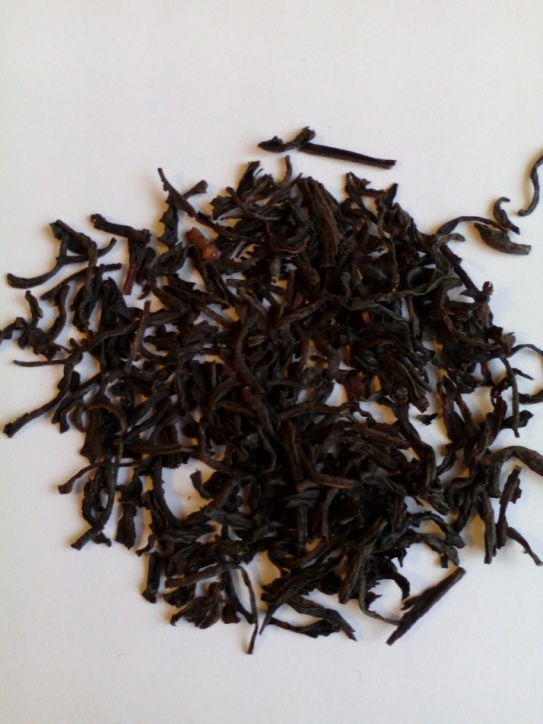 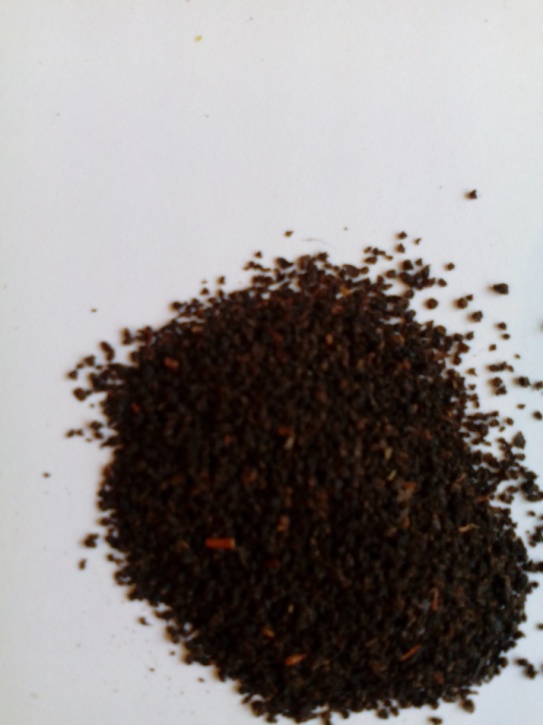 Приложение 5.Изучение чая по запаху, вкусу и цвету.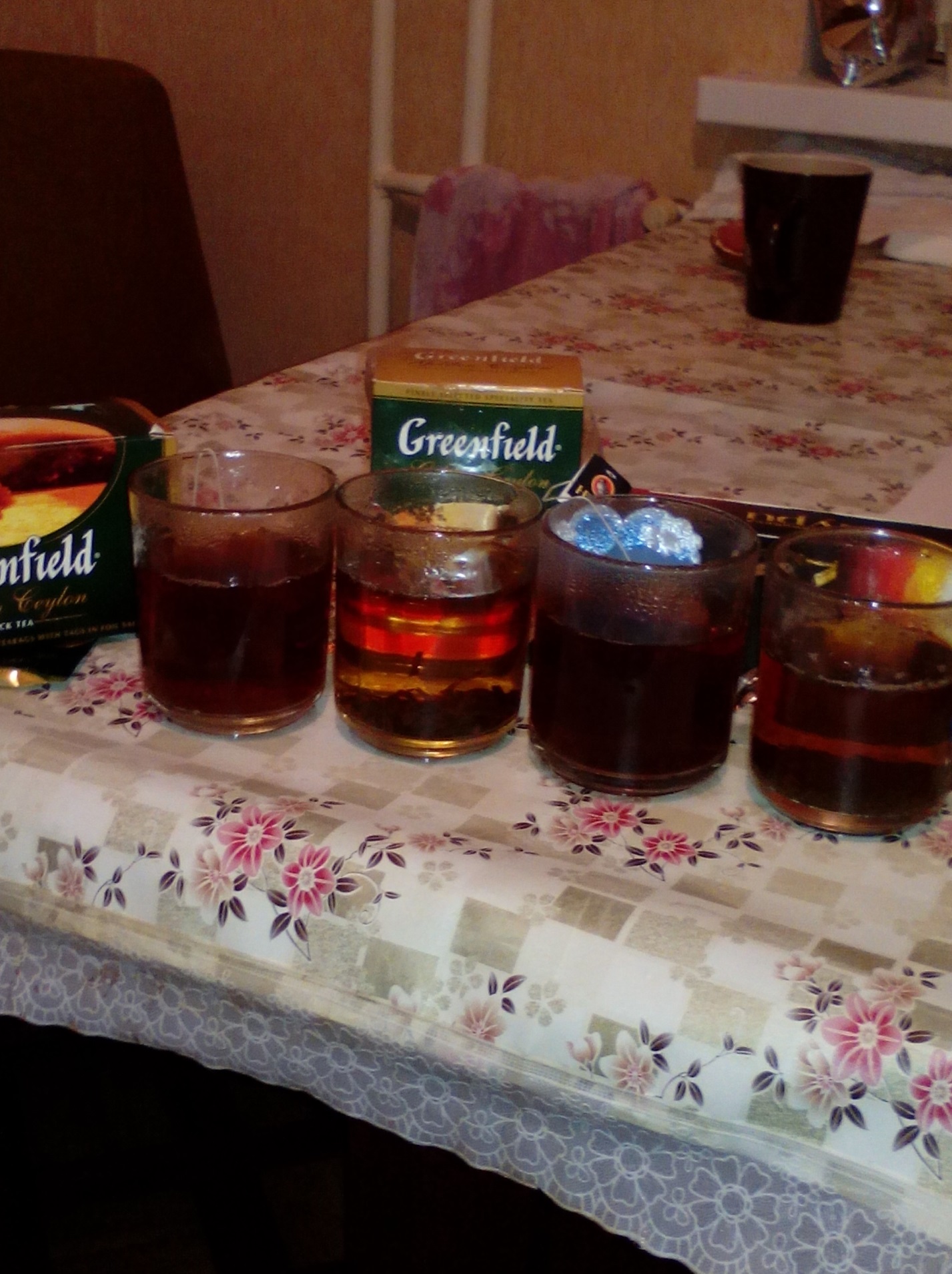 Приложение 6.Изучение чая на предмет наличия красителей.Заваривание в горячей воде                                 Заваривание в холодной воде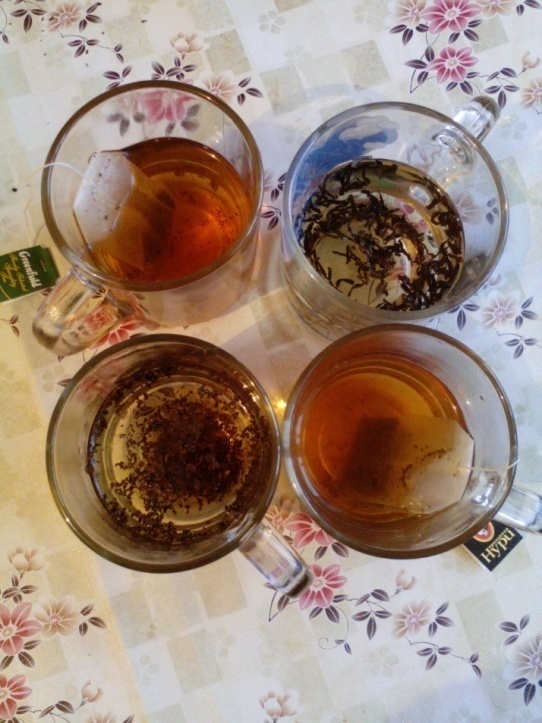 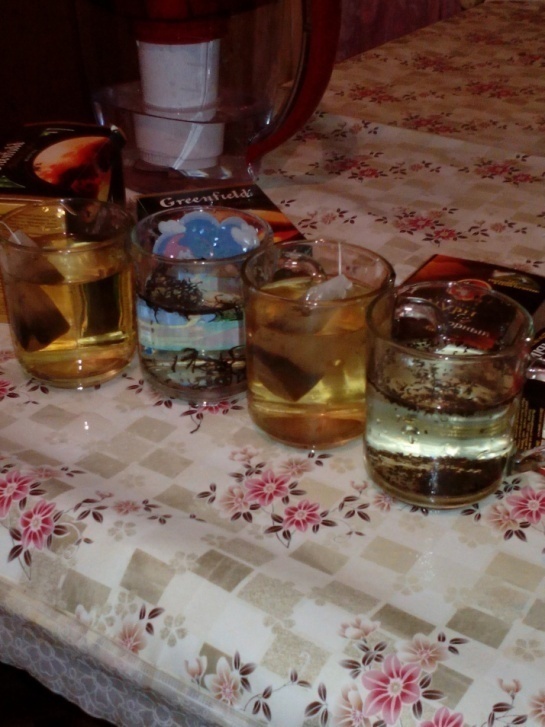 Приложение 7.Изучение крепления веревочки на пакетиках чая.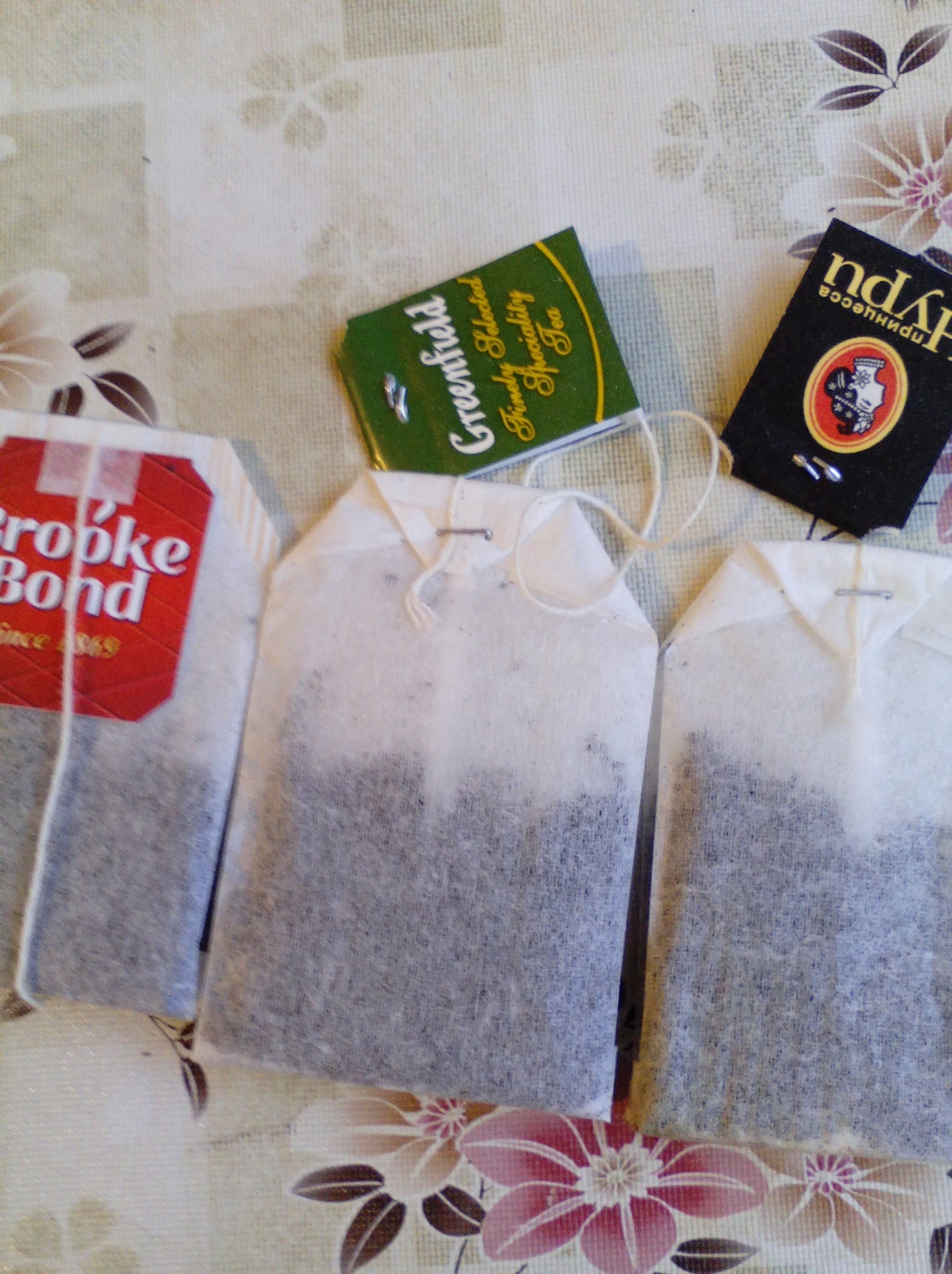 